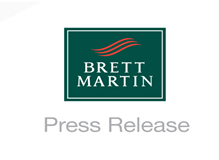 3 februar 2016BRETT MARTIN LANCERER STÆRK BESKYTTELSESFILMBrett Martin har introduceret en ny stærk beskyttelsesfilm (SAF – Strong Adhesion Film) til serien af flade polykarbonatplader, Marlon FS og Marlon FSX Longlife, der anvendes til avancerede tekniske og sværindustrielle projekter. Med et højt adhæsionsniveau og mekaniske beskyttelsesegenskaber sikrer filmen, at pladerne kan holde til hyppig sværindustriel fremstilling, samtidig med at ridser og slitage reduceres."Vores polykarbonatplader undergår en række krævende mekaniske processer, før slutproduktet er færdig", forklarer Duncan Smith, salgsdirektør hos Brett Martin. "Derfor har vi udviklet den holdbare SAF-film som en løsning, der kan modstå anvendelse under højt tryk eller høj kraft, som fx beskæring, boring og fræsning."SAF-filmen fås til Marlon FS og Marloon FSX Longlife-serien i tykkelser på mellem 2-15 mm og en bredde på 2050 mm og giver slutbrugeren en række fordele.Filmens adhæsionsniveau er tre gange højere end standardprodukter, hvilket eliminerer risikoen for, at filmen skaller af under fremstilling. Filmen kan dog nemt fjernes manuelt uden at efterlade rester, men kan også klæbes på igen, hvis det er nødvendigt.Smith fortæller desuden ivrigt om SAF-filmens beskyttende egenskaber: "SAF-beskyttelsesfilmen kan anvendes på begge sider af Marlon FS og Marlon FSX Longlife-plader, så der opnås en ultimativ beskyttelse til enhver tid mod krævende, gentagne fremstillingsprocesser, der kan medføre slitage eller andre milde overfladeskader.SAF er fri for lim, så polykarbonatpladerne kan anvendes til varmbøjning og overfladiske termoformningsanvendelser. Desuden har den en klar overflade, hvilket betyder, at produktet forbliver synlig, efter filmen er blevet påført.Duncan konkluderer: "Med den stærke beskyttelsesfilm har Brett Martin leveret et yderst alsidigt produkt til krævende og sværindustriel fremstilling. Vi er forvisset om, at produktets unikke beskyttende egenskaber vil skabe stor interesse, og vi ser frem til at vise, hvordan filmen kan hjælpe kunderne i deres virksomheder."Du kan anmode om en prøvepakke med 5 mm og 8 mm Marlon FS med SAF påført på begge sider af pladen, men såfremt du er interesseret i at se en større prøve og opleve egenskaberne i den nye SAF på første hånd, er prøver på 1000 x 500 mm også tilgængelige. SLUTOm Brett Martin:Brett Martin, der er baseret i Storbritannien, har over 800 medarbejdere på flere lokaliteter i Storbritannien og Europa, og er markedsførende inden for fremstilling af specialplastprodukter til konstruktion, tagdækning, ingeniørarbejde, printning og skiltning. Over 50 procent af virksomhedens omsætning på 110 britiske pund udgør eksport til mere end 70 lande i hele verden.Flere oplysninger: Helen Tolino						Hayley LowryAD Communications					Markedsføringschef, Brett MartinTel: + 44 (0) 1372 464470        				Tel:  +44 (0) 28 9084 9999E-mail: htolino@adcomms.co.uk				E-mail:  Hayleylowry@brettmartin.com